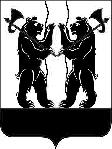 МУНИЦИПАЛЬНЫЙ СОВЕТЯРОСЛАВСКОГО МУНИЦИПАЛЬНОГО РАЙОНАшестого созываР Е Ш Е Н И Е22.02.2018                                                                                                                            №5О внесении изменений в решение Муниципального Совета Ярославскогомуниципального района шестого созываот 27.06.2017 № 48 «Об утверждении программы «Комплексное развитие транспортной инфраструктурыпоселений Ярославского муниципального района на 2017-2030 годы»В соответствии с Федеральным законом от 6 октября 2003 года 
№ 131-ФЗ «Об общих принципах организации местного самоуправления в Российской Федерации», Уставом Ярославского муниципального района, решениями Муниципального Совета Ярославского муниципального района шестого созыва от 25.12.2017 № 101 «О внесении изменений в решение Муниципального Совета ЯМР от 15.12.2016 № 69 «О районном бюджете ЯМР на 2017 год и плановый период 2018 и 2019 годов» и от 30.01.2018 № 1 «О внесении изменений в решение Муниципального Совета ЯМР от 14.12.2017 № 93 «О районном бюджете ЯМР на 2018 год и плановый период 2019 и 2020 годов», МУНИЦИПАЛЬНЫЙ СОВЕТ ЯРОСЛАВСКОГО МУНИЦИПАЛЬНОГО РАЙОНА РЕШИЛ:1. Внести  изменения в программу «Комплексное развитие транспортной инфраструктуры поселений Ярославского муниципального района Ярославской области на 2017-2030 годы», утвержденную решением Муниципального Совета Ярославского муниципального района шестого созыва от 27.06.2017 № 48, согласно приложению. 2. Контроль за исполнением решения возложить на постоянную комиссию Муниципального Совета ЯМР шестого созыва по экономике, собственности и аграрной политике (А.С. Ширяев).3.  Опубликовать  Решение в газете  «Ярославский  агрокурьер».4.  Решение вступает в силу со дня его официального опубликования.ПРИЛОЖЕНИЕ   								к решению								Муниципального Совета 								ЯМР									от  22.02.2018   №5        Изменения в программу«Комплексное развитиетранспортной инфраструктурыпоселений Ярославского муниципальногорайона на 2017-2030 годы»Пункт «Объем и источники финансирования» раздела                    I. «Паспорт программы» изложить в следующей редакции:2. Таблицу «ПЕРЕЧЕНЬ МЕРОПРИЯТИЙ» Программы «Комплексное развитие транспортной инфраструктуры поселений Ярославского муниципального района Ярославской области на 2017-2030 годы» изложить в следующей редакции:ПЕРЕЧЕНЬ МЕРОПРИЯТИЙпрограммы « Комплексное развитие транспортной инфраструктуры поселений Ярославского муниципального районаЯрославской области на 2017-2030 годы »3. Таблицу «Целевые индикаторы и показатели Программы «Комплексное развитие транспортной инфраструктуры поселений Ярославского муниципального района Ярославской области на 2017-2030 годы» изложить в следующей редакции:«Целевые индикаторы и показатели Программы«Комплексное развитие транспортной инфраструктуры поселений Ярославского муниципального районаЯрославской области на 2017-2030 годы »Глава Ярославского  муниципального района______________ Н.В. Золотников«____»___________2018 г.Председатель Муниципального Совета Ярославского муниципального района__________ Ю.А. Лазарев«____»____________2018 г.Объемы и источникифинансированияОбщий объем финансирования Программы составляет в2017 - 2030 годах –  1569457 тысяч рублей за счет бюджетных средств разных уровней и привлечения внебюджетных источников.Бюджетные ассигнования, предусмотренные в плановомпериоде 2017 – 2030  годов, могут быть уточнены при формировании проекта местного бюджета.Объемы и источники финансирования ежегодно уточняются при формировании бюджета муниципального образования на соответствующий год. Все суммы показаны в ценах соответствующего периода.№ п/пНаименование мероприятийСтои-мость всего,тыс. руб.Стоимость реализации программы по годам, (тыс. руб.)Стоимость реализации программы по годам, (тыс. руб.)Стоимость реализации программы по годам, (тыс. руб.)Стоимость реализации программы по годам, (тыс. руб.)Стоимость реализации программы по годам, (тыс. руб.)Стоимость реализации программы по годам, (тыс. руб.)Стоимость реализации программы по годам, (тыс. руб.)Стоимость реализации программы по годам, (тыс. руб.)Стоимость реализации программы по годам, (тыс. руб.)Стоимость реализации программы по годам, (тыс. руб.)Стоимость реализации программы по годам, (тыс. руб.)Стоимость реализации программы по годам, (тыс. руб.)Стоимость реализации программы по годам, (тыс. руб.)Стоимость реализации программы по годам, (тыс. руб.)№ п/пНаименование мероприятийСтои-мость всего,тыс. руб.201720182019202020212022202320242025202620272028202920301.Проведениепаспортизации и инвентаризацииавтомобильных дорогместного значения,определение полосотвода, регистрацияземельных участков,занятых автодорогами местного значения279500003003304505255403001509060502.Инвентаризация соценкой техническогосостояния всехинженерныхсооружений наавтомобильныхдорогах (в томчислегидротехническихсооружений,используемых длядвиженияавтомобильноготранспорта),определение сроков иобъёмов необходимойреконструкции илинового строительства9220000909291949190929196953.Разработка иосуществлениекомплексамероприятий побезопасностидорожного движения,решаемых вкомплексе сразработкойсхем организации дорожного движения567000005405505455605555705805905855954.Мероприятия посодержаниюавтомобильных дорогобщего пользованияместного значения иискусственныхсооружений на них225327688710030860613084145201597217569180961863919198197742036720978216075.Ремонт автомобильных дорогобщего пользованияместного значения5922872782632492464044779649230507075222853795554095707158783605466.Реконструкция, строительство автомобильных дорогобщего пользованияместного значения7424560000465855124456368620056820675027825309078399861109847Итого15694573471342522860613084108439115984124253131987140259148980158535168992180363192740№ п/пНаименование мероприятийЕдини-цаизмеренияПерспективные значения показателейПерспективные значения показателейПерспективные значения показателейПерспективные значения показателейПерспективные значения показателейПерспективные значения показателейПерспективные значения показателейПерспективные значения показателейПерспективные значения показателейПерспективные значения показателейПерспективные значения показателейПерспективные значения показателейПерспективные значения показателейПерспективные значения показателей№ п/пНаименование мероприятийЕдини-цаизмерения201720182019202020212022202320242025202620272028202920301.Доля протяженностиавтомобильных дорог общегопользования местногозначения, не отвечающихнормативным требованиям, в общей протяженностиавтомобильных дорог общего пользования местного значения%82,6706560555045403530252015102.Обеспеченность постояннойкруглогодичной связи с сетью автомобильных дорог общегопользования по дорогам ствердым покрытием%25303540455055606570758085903.Доля протяженностиавтомобильных дорог общегопользования местногозначения, соответствующихнормативным требованиям ктранспортно-эксплуатационным показателя%17,4303540455055606570758085904.Количество дорожно-транспортных происшествийиз-за сопутствующихдорожных условий на сетидорог федерального,регионального имежмуниципального значения%-------------- 5.Обеспеченность транспортногообслуживания населения %10152025303540455060708090100».